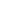 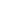 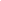                                                                                                        Правознавство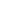                                                                                                                Правознавство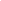 Правознавство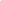 Планування та здійснення навчального пошуку, аналіз текстової та графічної інформаціїПланування та здійснення навчального пошуку, аналіз текстової та графічної інформаціїПланування та здійснення навчального пошуку, аналіз текстової та графічної інформаціїПриміткавчителя/учняТи самостійно або з  допомогою вчителя чи інших осібПлануєш й здійснюєш навчальний пошук Усно в загальних рисах відтворюєш один-два юридичні терміни окремої темиТи самостійно або з  допомогою вчителя чи інших осібОпрацьовуєш тестову та/або графічну інформаціюПро деякі правові поняття та їх ознакиКомунікація, зокрема з використанням                    інформаційно - комунікаційних технологійКомунікація, зокрема з використанням                    інформаційно - комунікаційних технологійКомунікація, зокрема з використанням                    інформаційно - комунікаційних технологійКомунікація, зокрема з використанням                    інформаційно - комунікаційних технологійТи самостійно або з  допомогою вчителя чи інших осібТи створюєш короткі усні та письмові повідомлення Одним простим реченням передаєш зміст частини темиТи самостійно або з  допомогою вчителя чи інших осіб На рівні «так-ні» усно відтворюєш  кілька термінів, вибираєш правильний варіант відповіді із двох запропонованихЗнаходиш  відповідь на закрите запитання в тексті підручникаВиконання практичних завдань та розв’язання повсякденних проблем  із застосуванням знань, що охоплюються навчальним матеріаломВиконання практичних завдань та розв’язання повсякденних проблем  із застосуванням знань, що охоплюються навчальним матеріаломВиконання практичних завдань та розв’язання повсякденних проблем  із застосуванням знань, що охоплюються навчальним матеріаломВиконання практичних завдань та розв’язання повсякденних проблем  із застосуванням знань, що охоплюються навчальним матеріаломТи самостійно або з  допомогою вчителя чи інших осібВиконуєш навчальні дії на рівні зразка їх виконанняТи можеш навести конкретні приклади з життя, пов’язані з порушенням норм праваТи самостійно або з  допомогою вчителя чи інших осібРозпізнаєш, називаєш окремі об’єкти вивченняТа знаєш як застосувати свої знання на практиці Рефлексія власної навчально-пізнавальної діяльностіРефлексія власної навчально-пізнавальної діяльностіРефлексія власної навчально-пізнавальної діяльностіРефлексія власної навчально-пізнавальної діяльностіТи самостійно або з  допомогою вчителя чи інших осібТи розпізнаєш помилки, логічні або змістовні неточності в результатах навчальної діяльності після того, як на них вказує вчительмаєш фрагментарні уявлення з предмета вивчення і можеш відтворити окремі його частини; під керівництвом учителя  вирішуєш найпростіші правові задачіПланування та здійснення навчального пошуку, аналіз текстової та графічної інформаціїПланування та здійснення навчального пошуку, аналіз текстової та графічної інформаціїПланування та здійснення навчального пошуку, аналіз текстової та графічної інформаціїПриміткавчителя/учняТи самостійно або з  допомогою вчителя чи інших осібПлануєш й здійснюєш навчальний пошукрепродуктивно відтворюєш частину навчального матеріалу теми одним-двома простими реченнями,Ти самостійно або з  допомогою вчителя чи інших осібСтавиш запитання до змісту  навчального матеріалуФормулюєш  визначення юридичного поняттяТи самостійно або з  допомогою вчителя чи інших осібВідповідаєш  на окреме запитання за допомогою вчителяВідтворюєш окрему частину основного змісту навчальної теми, відповідаючи на запитання вчителяКомунікація, зокрема з використанням                    інформаційно - комунікаційних технологійКомунікація, зокрема з використанням                    інформаційно - комунікаційних технологійКомунікація, зокрема з використанням                    інформаційно - комунікаційних технологійКомунікація, зокрема з використанням                    інформаційно - комунікаційних технологійТи самостійно або з  допомогою вчителя чи інших осібТи створюєш короткі усні та письмові повідомленнявизначаєш одну-дві окремі ознаки правових понятьТи самостійно або з  допомогою вчителя чи інших осібВідтворюєш почуту або прочитану інформацію, без істотних  змістовних та/або логічні неточностіу цілому правильно використовує ш окремі юридичні терміниТи самостійно або з  допомогою вчителя чи інших осібПрезентуєш результати своєї навчальної діяльностіаналізуєш прості юридичні ситуаціїВиконання практичних завдань та розв’язання повсякденних проблем  із застосуванням знань, що охоплюються навчальним матеріаломВиконання практичних завдань та розв’язання повсякденних проблем  із застосуванням знань, що охоплюються навчальним матеріаломВиконання практичних завдань та розв’язання повсякденних проблем  із застосуванням знань, що охоплюються навчальним матеріаломВиконання практичних завдань та розв’язання повсякденних проблем  із застосуванням знань, що охоплюються навчальним матеріаломТи самостійно або з  допомогою вчителя чи інших осібВиконуєш навчальні дії із застосування знань, що охоплюються навчальним матеріалом за зразком Аналізуєш  прості юридичні ситуації, розв'язуєш  тестові завдання першого рівняТи самостійно або з  допомогою вчителя чи інших осібМожеш порівняти окремі об’єкти вивченняМожеш  користуватися за допомогою вчителя (зразок, пам'ятка) окремими положеннями нормативних актівРефлексія власної навчально-пізнавальної діяльностіРефлексія власної навчально-пізнавальної діяльностіРефлексія власної навчально-пізнавальної діяльностіРефлексія власної навчально-пізнавальної діяльностіТи самостійно або з  допомогою вчителя чи інших осібРозпізнаєш й виправляєш окремі помилки та робиш часткові уточнення в результаті навчальної діяльностіскладаєш  прості прилади для проведення дослідів і виконуєш  їх під керівництвом учителя; відтворює навчальний матеріал з допомогою вчителя; описуєш окремі спостереження за перебігом хімічних дослідів; робиш обчислення за готовою формулою дотримуєшся порядку на робочому місціПланування та здійснення навчального пошуку, аналіз текстової та графічної інформаціїПланування та здійснення навчального пошуку, аналіз текстової та графічної інформаціїПланування та здійснення навчального пошуку, аналіз текстової та графічної інформаціїПриміткавчителя/учняТи самостійно або з  допомогою вчителя чи інших осіб:Плануєш й успішно здійснюєш навчальний пошук, не обмежуючись навчальним матеріалом  Самостійно відтворюєш окрему частину теми ,застосовуючи мінімальну юридичну термінологіюТи самостійно або з  допомогою вчителя чи інших осіб:Ставиш уточнювальні запитання Умієш дати визначення понять, аналізуєш зміст правових документів за простим планомТи самостійно або з  допомогою вчителя чи інших осіб:Використовуєш і порівнюєш  інформацію з кількох джерелРозв'язуєш елементарні юридичні задачі за допомогою вчителяТи самостійно або з  допомогою вчителя чи інших осіб:Опрацьовуєш й логічно інтерпретуєш текстову та/або графічну інформацію Знаходиш окремі правові норми в тексті нормативних актівКомунікація, зокрема з використанням                    інформаційно - комунікаційних технологійКомунікація, зокрема з використанням                    інформаційно - комунікаційних технологійКомунікація, зокрема з використанням                    інформаційно - комунікаційних технологійКомунікація, зокрема з використанням                    інформаційно - комунікаційних технологійТи самостійно або з  допомогою вчителя чи інших осіб:Ти створюєш деталізовані  усні та письмові повідомленняТи в основному володієш навчальним матеріалом і використовуєш знання за аналогієюТи самостійно або з  допомогою вчителя чи інших осіб:Висловлюєш власну думку і наводиш приклади на її підтвердженняможеш співставляти, узагальнювати інформацію за допомогою учителяТи самостійно або з  допомогою вчителя чи інших осіб:Презентуєш результати навчальної діяльності, зокрема з використання ІКТ (за доступності)складаєш прості таблиці, схеми, аналізуєш  положення нормативно-правового акта за допомогою вчителяВиконання практичних завдань та розв’язання повсякденних проблем  із застосуванням знань, що охоплюються навчальним матеріаломВиконання практичних завдань та розв’язання повсякденних проблем  із застосуванням знань, що охоплюються навчальним матеріаломВиконання практичних завдань та розв’язання повсякденних проблем  із застосуванням знань, що охоплюються навчальним матеріаломВиконання практичних завдань та розв’язання повсякденних проблем  із застосуванням знань, що охоплюються навчальним матеріаломТи самостійно або з  допомогою вчителя чи інших осіб( застосовуєш знання, що охоплюються навчальним матеріалом у типових ситуаціях на рівні свідомого вибору, а саме):Формулюєш проблемні питання , пропонуєш можливі способи виконання завдання, або розв’язання проблемиОперуєш  вивченим матеріалом на рівні теми, можеш самостійно його відтворюватиТи самостійно або з  допомогою вчителя чи інших осіб( застосовуєш знання, що охоплюються навчальним матеріалом у типових ситуаціях на рівні свідомого вибору, а саме):Можеш аналізувати та порівнювати об’єкти вивченняАналізуєш положення нормативно-правових актів, підтверджуєш одним-двома аргументами висловлене тобою судження про правове явищеТи самостійно або з  допомогою вчителя чи інших осіб( застосовуєш знання, що охоплюються навчальним матеріалом у типових ситуаціях на рівні свідомого вибору, а саме):Складаєш план для виконання/розв’язання відповідно до інструкції та/або успішно виконуєш окремі етапи такого виконання/розв’язанняТи можеш самостійно розв'язувати юридичні задачі середнього рівня складностіРефлексія власної навчально-пізнавальної діяльностіРефлексія власної навчально-пізнавальної діяльностіРефлексія власної навчально-пізнавальної діяльностіРефлексія власної навчально-пізнавальної діяльностіТи самостійно або з  допомогою вчителя чи інших осіб:Успішно виправляєш окремі помилки й робиш часткові уточнення в результаті навчальної діяльностіВмієш застосовувати свої знання на практиціТи самостійно або з  допомогою вчителя чи інших осіб:Визначаєш окремі труднощі , що виникають у процесі власної навчально – пізнавальної діяльності й можливі шляхи їх подоланняПід час розв’язання правових задач Планування та здійснення навчального пошуку, аналіз текстової та графічної інформаціїПланування та здійснення навчального пошуку, аналіз текстової та графічної інформаціїПланування та здійснення навчального пошуку, аналіз текстової та графічної інформаціїПриміткавчителя/учняТи самостійно або з  допомогою вчителя чи інших осіб:Плануєш й успішно здійснюєш навчальний пошук, не обмежуючись навчальним матеріаломТи вільно викладаєш правові питання, застосовуючи необхідну юридичну термінологіюТи самостійно або з  допомогою вчителя чи інших осіб:Ставиш запитання на з’ясування причинно-наслідкових зв’язківУмієш вирішувати за допомогою вчителя тестові завдання вищого рівня;Ти самостійно або з  допомогою вчителя чи інших осіб:Використовуєш ,порівнюєш  і аналізуєш інформацію з різних джерел, критично її аналізуєш Умієш  аналізувати, узагальнювати й систематизувати надану інформацію, робити висновки;Ти самостійно або з  допомогою вчителя чи інших осіб:Опрацьовуєш й логічно інтерпретуєш текстову та/або графічну інформацію самостійно складаєш таблиці, структурно-логічні схеми з правових питаньКомунікація, зокрема з використанням                    інформаційно - комунікаційних технологійКомунікація, зокрема з використанням                    інформаційно - комунікаційних технологійКомунікація, зокрема з використанням                    інформаційно - комунікаційних технологійКомунікація, зокрема з використанням                    інформаційно - комунікаційних технологійТи самостійно або з  допомогою вчителя чи інших осіб:Ти створюєш деталізовані  усні та письмові повідомленняТи аналізуєш  правові ситуації, можеш дати відгук (рецензію) на відповідь іншого учняТи самостійно або з  допомогою вчителя чи інших осіб:Висловлюєш й логічно обґрунтовуєш  власну думку , наводиш приклади на її підтвердженняВолодієш глибокими знаннями, можеш вільно висловлювати власні судження та аргументувати їх, самостійно користується окремими джерелами праваТи самостійно або з  допомогою вчителя чи інших осіб:Творчо презентуєш результати навчальної діяльності, зокрема з використання ІКТ (за доступності) Можеш  підготувати повідомлення з юридичної тематикиВиконання практичних завдань та розв’язання повсякденних проблем  із застосуванням знань, що охоплюються навчальним матеріаломВиконання практичних завдань та розв’язання повсякденних проблем  із застосуванням знань, що охоплюються навчальним матеріаломВиконання практичних завдань та розв’язання повсякденних проблем  із застосуванням знань, що охоплюються навчальним матеріаломВиконання практичних завдань та розв’язання повсякденних проблем  із застосуванням знань, що охоплюються навчальним матеріаломТи самостійно або під посередкованим керівництвом учителя чи інших осіб(Застосовуєш знання , що охоплюються навчальним матеріалом для виконання практичних завдань та/або розв’язання повсякденних проблем у нетипових ситуаціях на рівні свідомого вибору, а саме)Формулюєш проблемні питання , висуваєш гіпотези, успішно виконуєш завдання або розв’язуєш проблему відповідно до інструкції Самостійно вирішуєш тестові завдання вищого рівня та певні правові ситуаціїТи самостійно або під посередкованим керівництвом учителя чи інших осіб(Застосовуєш знання , що охоплюються навчальним матеріалом для виконання практичних завдань та/або розв’язання повсякденних проблем у нетипових ситуаціях на рівні свідомого вибору, а саме)Обґрунтовуєш обраний спосіб розв’язання/виконання, спираючись на знання й досвідМожеш використовувати інформацію з додаткової літератури (використання додаткової літератури не є обов'язковою вимогою)Ти самостійно або під посередкованим керівництвом учителя чи інших осіб(Застосовуєш знання , що охоплюються навчальним матеріалом для виконання практичних завдань та/або розв’язання повсякденних проблем у нетипових ситуаціях на рівні свідомого вибору, а саме)Можеш класифікувати й узагальнити об’єкти вивчення Грунтовно викладаєш правові питання, висловлюєш власну позицію й переконливо її аргументуєшРефлексія власної навчально-пізнавальної діяльностіРефлексія власної навчально-пізнавальної діяльностіРефлексія власної навчально-пізнавальної діяльностіРефлексія власної навчально-пізнавальної діяльностіТи самостійно або з  допомогою вчителя чи інших осіб:Успішно виправляєш окремі помилки й робиш часткові уточнення в результаті навчальної діяльностіСамостійно знаходиш, оцінюєш та використовуєш джерела юридичної інформації, зокрема наочніТи самостійно або з  допомогою вчителя чи інших осіб:Визначаєш окремі труднощі , що виникають у процесі власної навчально – пізнавальної діяльності й можливі шляхи їх подоланняУмієш узагальнити вивчений матеріал, використовуєш набуті знання й уміння у практичній урочній діяльності (участь у дискусіях, засіданнях «круглих столів» тощо); можеш самостійно вирішувати юридичні задачі, застосовуючи правові знання